KCJ友誘遊食カイ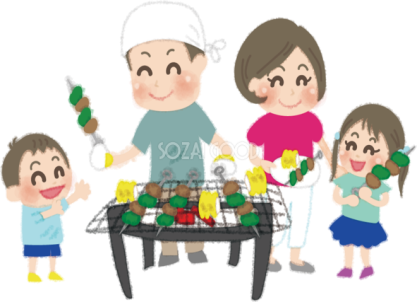 育成・選手クラス達よ集え普段のレッスンとは違う楽しいイベント  KCJ バーベキュー！日  時 　 11 月 9 日（土） 　9:30 レストハウス水郷前集合！ 場  所 　 霞ヶ浦総合運動公園 　レストハウス水郷 住所･･･茨城県土浦市大岩田622‐1時　間　　9：30　集合　ゲームなどでお腹を空かせましょう！　　　　　　11：00～13：00迄　BBQ　開催予定対  象  　KCJ テニススクール生 　育成・選手クラス以上 内  容  　コーチを含めてみんなでBBQ！絆を深めつつ、たくさん食べて力をつけよう！参加費  　お一人様２,５００円 　保護者同伴大歓迎！　一世帯から複数名のご参加で二人目から500円引きとさせていただきます。目  的  　普段関わりが少ない別クラスの生徒達とコーチ陣の交流、またKCJ チームとしての親睦を目的に行います。 申　込　　参加費持参の上、フロントまでお申し付け下さい。定  員  　最低人数の場合は中止となります。締  切  　11月 6 日（水） お問合せ   TEL　080-6673-0523（深瀬)   そ の 他   ・参加人数、天候により内容・時間が変更になる場合がございます。        　　・雨天、荒天の場合、開催時間の 1 時間前に決定致します。         　　（強風でなければ、雨でも行います。）       　　 ・上記のお知らせについては、KCJ Twitter の方でお知らせいたしますので、そちらでご確認の方、よろしくお願い致します。 注意事項）保護者の方へお知らせ         	イベント参加中の事故・傷害等については応急処置をしますが、その後の治療費等においては、自己の保険にてご対応下さい。各自で十分ご注意をお願いします。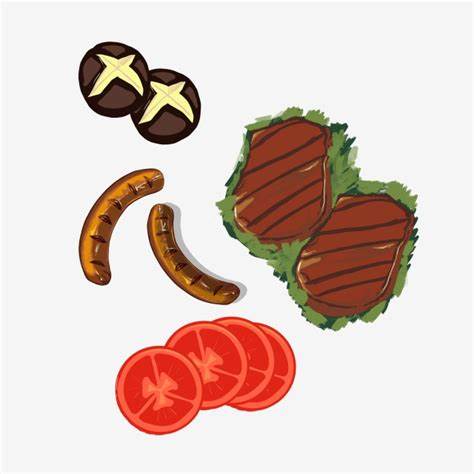 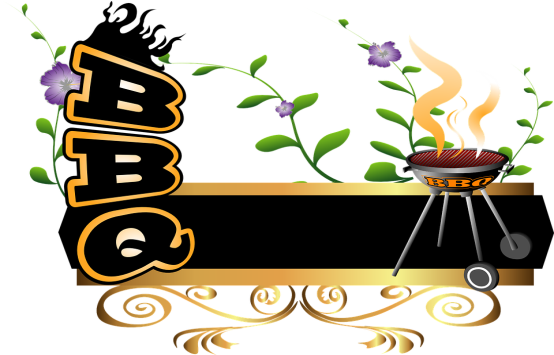 